ОБЩИЕ СВЕДЕНИЯ Учебная дисциплина «Математика» изучается в первом, втором, третьем семестрах.Курсовая работа не предусмотрена.Форма промежуточной аттестации: Место учебной дисциплины в структуре ОПОПУчебная дисциплина «Математика» относится к обязательной части программы.Основой для освоения дисциплины являются результаты обучения по предшествующим дисциплинам и практикам:Дисциплина «Математика» в объеме среднего общего образования или среднего профессионального образования.Результаты обучения по учебной дисциплине используются при изучении следующих дисциплин и прохождения практик:Физика;Химия;Электротехника и основы электроники;Прикладная механика;Прикладные методы решения инженерных задач.ЦЕЛИ И ПЛАНИРУЕМЫЕ РЕЗУЛЬТАТЫ ОБУЧЕНИЯ ПО ДИСЦИПЛИНЕЦелями изучения дисциплины «Математика» являются:изучение понятий, терминов и формул математики, методов решения  задач аналитической геометрии, дифференциального и интегрального исчисления, дифференциальных уравнений, рядов, теории вероятностей и математической статистики;формирование навыков научно-теоретического подхода к решению задач профессиональной направленности и практического их использования в дальнейшей профессиональной деятельности;формирование у обучающихся компетенций, установленных образовательной программой в соответствии с ФГОС ВО по данной дисциплине; Результатом обучения по учебной дисциплине является овладение обучающимися знаниями, умениями, навыками и опытом деятельности, характеризующими процесс формирования компетенций и обеспечивающими достижение планируемых результатов освоения учебной дисциплины.Формируемые компетенции, индикаторы достижения компетенций, соотнесённые с планируемыми результатами обучения по дисциплине:СТРУКТУРА И СОДЕРЖАНИЕ УЧЕБНОЙ ДИСЦИПЛИНЫ/МОДУЛЯОбщая трудоёмкость учебной дисциплины по учебному плану составляет:Структура учебной дисциплины для обучающихся по видам занятий (очная форма обучения)Структура учебной дисциплины/модуля для обучающихся по видам занятий (очно-заочная форма обучения) Структура учебной дисциплины/модуля для обучающихся по видам занятий (заочная форма обучения)Структура учебной дисциплины для обучающихся по разделам и темам дисциплины: (очная форма обучения)Структура учебной дисциплины/модуля для обучающихся по разделам и темам дисциплины: (очно-заочная форма обучения)Структура учебной дисциплины/модуля для обучающихся по разделам и темам дисциплины: (заочная форма обучения)Краткое содержание учебной дисциплиныОрганизация самостоятельной работы обучающихсяСамостоятельная работа студента – обязательная часть образовательного процесса, направленная на развитие готовности к профессиональному и личностному самообразованию, на проектирование дальнейшего образовательного маршрута и профессиональной карьеры.Самостоятельная работа обучающихся по дисциплине организована как совокупность аудиторных и внеаудиторных занятий и работ, обеспечивающих успешное освоение дисциплины. Аудиторная самостоятельная работа обучающихся по дисциплине выполняется на учебных занятиях под руководством преподавателя и по его заданию. Аудиторная самостоятельная работа обучающихся входит в общий объем времени, отведенного учебным планом на аудиторную работу, и регламентируется расписанием учебных занятий. Внеаудиторная самостоятельная работа обучающихся – планируемая учебная, научно-исследовательская, практическая работа обучающихся, выполняемая во внеаудиторное время по заданию и при методическом руководстве преподавателя, но без его непосредственного участия, расписанием учебных занятий не регламентируется.Внеаудиторная самостоятельная работа обучающихся включает в себя:подготовку к лекциям и практическим занятиям;изучение учебных пособий;изучение теоретического и практического материала по рекомендованным источникам;выполнение домашних заданий;подготовка к промежуточной аттестации в течение семестра;подготовка к контрольной работе..Самостоятельная работа обучающихся с участием преподавателя в форме иной контактной работы предусматривает групповую и (или) индивидуальную работу с обучающимися и включает в себя:проведение индивидуальных и групповых консультаций по отдельным темам/разделам дисциплины;проведение консультаций перед зачетом по необходимости.Применение электронного обучения, дистанционных образовательных технологийПри реализации программы учебной дисциплины/учебного модуля электронное обучение и дистанционные образовательные технологии не применяются.РЕЗУЛЬТАТЫ ОБУЧЕНИЯ ПО ДИСЦИПЛИНЕ, КРИТЕРИИ ОЦЕНКИ УРОВНЯ СФОРМИРОВАННОСТИ КОМПЕТЕНЦИЙ, СИСТЕМА И ШКАЛА ОЦЕНИВАНИЯСоотнесение планируемых результатов обучения с уровнями сформированности компетенции(й).ОЦЕНОЧНЫЕ СРЕДСТВА ДЛЯ ТЕКУЩЕГО КОНТРОЛЯ УСПЕВАЕМОСТИ И ПРОМЕЖУТОЧНОЙ АТТЕСТАЦИИ, ВКЛЮЧАЯ САМОСТОЯТЕЛЬНУЮ РАБОТУ ОБУЧАЮЩИХСЯПри проведении контроля самостоятельной работы обучающихся, текущего контроля и промежуточной аттестации по учебной дисциплине «Математика» проверяется уровень сформированности у обучающихся компетенций и запланированных результатов обучения по дисциплине, указанных в разделе 2 настоящей программы.Формы текущего контроля успеваемости, примеры типовых заданий: Критерии, шкалы оценивания текущего контроля успеваемости:Промежуточная аттестация:Критерии, шкалы оценивания промежуточной аттестации учебной дисциплины:Система оценивания результатов текущего контроля и промежуточной аттестации.Оценка по дисциплине выставляется обучающемуся с учётом результатов текущей и промежуточной аттестации.ОБРАЗОВАТЕЛЬНЫЕ ТЕХНОЛОГИИСпециальные образовательные технологии не используются.ПРАКТИЧЕСКАЯ ПОДГОТОВКАПрактическая подготовка в рамках учебной дисциплины реализуется при проведении практических занятий, связанных с будущей профессиональной деятельностью, а также  в занятиях лекционного типа, поскольку они  предусматривают передачу учебной информации обучающимся, которая необходима для последующего выполнения практической работы.ОРГАНИЗАЦИЯ ОБРАЗОВАТЕЛЬНОГО ПРОЦЕССА ДЛЯ ЛИЦ С ОГРАНИЧЕННЫМИ ВОЗМОЖНОСТЯМИ ЗДОРОВЬЯПри обучении лиц с ограниченными возможностями здоровья и инвалидов используются подходы, способствующие созданию безбарьерной образовательной среды: технологии дифференциации и индивидуального обучения, применение соответствующих методик по работе с инвалидами, использование средств дистанционного общения, проведение дополнительных индивидуальных консультаций по изучаемым теоретическим вопросам и практическим занятиям, оказание помощи при подготовке к промежуточной аттестации.При необходимости рабочая программа дисциплины может быть адаптирована для обеспечения образовательного процесса лицам с ограниченными возможностями здоровья, в том числе для дистанционного обучения.Учебные и контрольно-измерительные материалы представляются в формах, доступных для изучения студентами с особыми образовательными потребностями с учетом нозологических групп инвалидов:Для подготовки к ответу на практическом занятии, студентам с ограниченными возможностями здоровья среднее время увеличивается по сравнению со средним временем подготовки обычного студента.Для студентов с инвалидностью или с ограниченными возможностями здоровья форма проведения текущей и промежуточной аттестации устанавливается с учетом индивидуальных психофизических особенностей (устно, письменно на бумаге, письменно на компьютере, в форме тестирования и т.п.). Промежуточная аттестация по дисциплине может проводиться в несколько этапов в форме рубежного контроля по завершению изучения отдельных тем дисциплины. При необходимости студенту предоставляется дополнительное время для подготовки ответа на зачете или экзамене.Для осуществления процедур текущего контроля успеваемости и промежуточной аттестации обучающихся создаются, при необходимости, фонды оценочных средств, адаптированные для лиц с ограниченными возможностями здоровья и позволяющие оценить достижение ими запланированных в основной образовательной программе результатов обучения и уровень сформированности всех компетенций, заявленных в образовательной программе.МАТЕРИАЛЬНО-ТЕХНИЧЕСКОЕ ОБЕСПЕЧЕНИЕ ДИСЦИПЛИНЫМатериально-техническое обеспечение дисциплины при обучении с использованием традиционных технологий обучения.УЧЕБНО-МЕТОДИЧЕСКОЕ И ИНФОРМАЦИОННОЕ ОБЕСПЕЧЕНИЕ УЧЕБНОЙ ДИСЦИПЛИНЫ/УЧЕБНОГО МОДУЛЯИНФОРМАЦИОННОЕ ОБЕСПЕЧЕНИЕ УЧЕБНОГО ПРОЦЕССАРесурсы электронной библиотеки, информационно-справочные системы и профессиональные базы данных:Информация об используемых ресурсах составляется в соответствии с Приложением 3 к ОПОП ВО.ЛИСТ УЧЕТА ОБНОВЛЕНИЙ РАБОЧЕЙ ПРОГРАММЫ УЧЕБНОЙ ДИСЦИПЛИНЫ/МОДУЛЯВ рабочую программу учебной дисциплины/модуля внесены изменения/обновления и утверждены на заседании кафедры:Министерство науки и высшего образования Российской ФедерацииМинистерство науки и высшего образования Российской ФедерацииФедеральное государственное бюджетное образовательное учреждениеФедеральное государственное бюджетное образовательное учреждениевысшего образованиявысшего образования«Российский государственный университет им. А.Н. Косыгина«Российский государственный университет им. А.Н. Косыгина(Технологии. Дизайн. Искусство)»(Технологии. Дизайн. Искусство)»ИнститутТекстильный институтКафедраВысшей математикиРАБОЧАЯ ПРОГРАММАУЧЕБНОЙ ДИСЦИПЛИНЫРАБОЧАЯ ПРОГРАММАУЧЕБНОЙ ДИСЦИПЛИНЫРАБОЧАЯ ПРОГРАММАУЧЕБНОЙ ДИСЦИПЛИНЫМатематикаМатематикаМатематикаУровень образования бакалавриатбакалавриатНаправление подготовки29.03.02Технология и проектирование текстильных изделий ПрофильИнновационные текстильные технологии Инновационные текстильные технологии Срок освоения образовательной программы по очной форме обучения4 года 4 года Форма обученияочнаяочнаяРабочая программа учебной дисциплины «Математика» основной профессиональной образовательной программы высшего образования, рассмотрена и одобрена на заседании кафедры, протокол № 9 от 06.06.2021 г.Рабочая программа учебной дисциплины «Математика» основной профессиональной образовательной программы высшего образования, рассмотрена и одобрена на заседании кафедры, протокол № 9 от 06.06.2021 г.Рабочая программа учебной дисциплины «Математика» основной профессиональной образовательной программы высшего образования, рассмотрена и одобрена на заседании кафедры, протокол № 9 от 06.06.2021 г.Рабочая программа учебной дисциплины «Математика» основной профессиональной образовательной программы высшего образования, рассмотрена и одобрена на заседании кафедры, протокол № 9 от 06.06.2021 г.Разработчик рабочей программы учебной дисциплины:Разработчик рабочей программы учебной дисциплины:Разработчик рабочей программы учебной дисциплины:Разработчик рабочей программы учебной дисциплины:ПрофессорВ.Ф. СкородумовВ.Ф. СкородумовЗаведующий кафедрой:Заведующий кафедрой:В.Ф. Скородумовпервый семестр- экзамен второй семестр- экзаментретий семестр- экзаменКод и наименование компетенцииКод и наименование индикаторадостижения компетенцииПланируемые результаты обучения по дисциплине ОПК-1Способен решать вопросы профессиональной деятельности на основе естественнонаучных и общеинженерных знаний, методов математического анализа и моделирования.ИД-ОПК-1.1 Использование знаний основных понятий естественно-научных и общеинженерных дисциплин при решении профессиональных задач Применяет логико-методологический инструментарий для критической оценки современных концепций философского и социального характера в своей предметной области.Выстраивает социальное профессиональное и межкультурное взаимодействие с учетом особенностей основных форм научного и религиозного сознания, деловой и общей культуры представителей других этносов и конфессий, различных социальных групп.Анализирует важнейшие идеологические и ценностные системы, сформировавшиеся в ходе исторического развития; обосновывает актуальность их использования при социальном и профессиональном взаимодействии.Критически и самостоятельно осуществляет анализ культурных событий окружающей действительности на основе системного подхода, вырабатывает стратегию действий для решения проблемных ситуаций.ОПК-1Способен решать вопросы профессиональной деятельности на основе естественнонаучных и общеинженерных знаний, методов математического анализа и моделирования.ИД-ОПК-1.4 Решение задач в рамках  естественно-научных и общеинженерных дисциплин, применяемых к производству текстильных материалов и изделий при решении профессиональных задачПрименяет логико-методологический инструментарий для критической оценки современных концепций философского и социального характера в своей предметной области.Выстраивает социальное профессиональное и межкультурное взаимодействие с учетом особенностей основных форм научного и религиозного сознания, деловой и общей культуры представителей других этносов и конфессий, различных социальных групп.Анализирует важнейшие идеологические и ценностные системы, сформировавшиеся в ходе исторического развития; обосновывает актуальность их использования при социальном и профессиональном взаимодействии.Критически и самостоятельно осуществляет анализ культурных событий окружающей действительности на основе системного подхода, вырабатывает стратегию действий для решения проблемных ситуаций.по очной форме обучения – 12з.е.432час.Структура и объем дисциплиныСтруктура и объем дисциплиныСтруктура и объем дисциплиныСтруктура и объем дисциплиныСтруктура и объем дисциплиныСтруктура и объем дисциплиныСтруктура и объем дисциплиныСтруктура и объем дисциплиныСтруктура и объем дисциплиныСтруктура и объем дисциплиныОбъем дисциплины по семестрамформа промежуточной аттестациивсего, часКонтактная аудиторная работа, часКонтактная аудиторная работа, часКонтактная аудиторная работа, часКонтактная аудиторная работа, часСамостоятельная работа обучающегося, часСамостоятельная работа обучающегося, часСамостоятельная работа обучающегося, часОбъем дисциплины по семестрамформа промежуточной аттестациивсего, часлекции, часпрактические занятия, часлабораторные занятия, часпрактическая подготовка, часкурсовая работа/курсовой проектсамостоятельная работа обучающегося, часпромежуточная аттестация, час1 семестрэкзамен144343431452 семестрэкзамен144363636363 семестрэкзамен14434343145Всего:43210410498126Планируемые (контролируемые) результаты освоения: код(ы) формируемой(ых) компетенции(й) и индикаторов достижения компетенцийНаименование разделов, тем;форма(ы) промежуточной аттестацииВиды учебной работыВиды учебной работыВиды учебной работыВиды учебной работыСамостоятельная работа, часВиды и формы контрольных мероприятий, обеспечивающие по совокупности текущий контроль успеваемости;формы промежуточного контроля успеваемостиПланируемые (контролируемые) результаты освоения: код(ы) формируемой(ых) компетенции(й) и индикаторов достижения компетенцийНаименование разделов, тем;форма(ы) промежуточной аттестацииКонтактная работаКонтактная работаКонтактная работаКонтактная работаСамостоятельная работа, часВиды и формы контрольных мероприятий, обеспечивающие по совокупности текущий контроль успеваемости;формы промежуточного контроля успеваемостиПланируемые (контролируемые) результаты освоения: код(ы) формируемой(ых) компетенции(й) и индикаторов достижения компетенцийНаименование разделов, тем;форма(ы) промежуточной аттестацииЛекции, часПрактические занятия, часЛабораторные работы/ индивидуальные занятия, часПрактическая подготовка, часСамостоятельная работа, часВиды и формы контрольных мероприятий, обеспечивающие по совокупности текущий контроль успеваемости;формы промежуточного контроля успеваемостиПервый семестрПервый семестрПервый семестрПервый семестрПервый семестрПервый семестрПервый семестрОПК-1:ИД-ОПК-1.1ИД-ОПК-1.4 Раздел I. Линейная алгебрахххх10ОПК-1:ИД-ОПК-1.1ИД-ОПК-1.4 Тема 1.1 Матрицы.2хФормы текущего контроля по разделу I:Устный опрос. Контрольная работаОПК-1:ИД-ОПК-1.1ИД-ОПК-1.4 Тема 1.2 Определители.2xФормы текущего контроля по разделу I:Устный опрос. Контрольная работаОПК-1:ИД-ОПК-1.1ИД-ОПК-1.4 Тема 1.3  Системы линейных уравнений.2xФормы текущего контроля по разделу I:Устный опрос. Контрольная работаОПК-1:ИД-ОПК-1.1ИД-ОПК-1.4 Тема 1.4 Прямая линия на плоскости. 2xФормы текущего контроля по разделу I:Устный опрос. Контрольная работаОПК-1:ИД-ОПК-1.1ИД-ОПК-1.4 Тема 1.5 Прямая линия  в пространстве. Уравнение плоскости.2xФормы текущего контроля по разделу I:Устный опрос. Контрольная работаОПК-1:ИД-ОПК-1.1ИД-ОПК-1.4 Тема 1.6 Кривые линии второго порядка.2xФормы текущего контроля по разделу I:Устный опрос. Контрольная работаОПК-1:ИД-ОПК-1.1ИД-ОПК-1.4 Тема 1.7 Векторная алгебра.  2xФормы текущего контроля по разделу I:Устный опрос. Контрольная работаОПК-1:ИД-ОПК-1.1ИД-ОПК-1.4 Практическое занятие 1.1 Свойства матриц.2xФормы текущего контроля по разделу I:Устный опрос. Контрольная работаОПК-1:ИД-ОПК-1.1ИД-ОПК-1.4 Практическое занятие 1.2  Свойства определителей.2xФормы текущего контроля по разделу I:Устный опрос. Контрольная работаОПК-1:ИД-ОПК-1.1ИД-ОПК-1.4 Практическое занятие 1.3 Решение систем линейных уравнений. 2xФормы текущего контроля по разделу I:Устный опрос. Контрольная работаОПК-1:ИД-ОПК-1.1ИД-ОПК-1.4 Практическое занятие 1.4 Уравнения прямой на плоскости. 2xФормы текущего контроля по разделу I:Устный опрос. Контрольная работаОПК-1:ИД-ОПК-1.1ИД-ОПК-1.4 Практическое занятие 1.5 Уравнения прямой линии в пространстве.2xФормы текущего контроля по разделу I:Устный опрос. Контрольная работаОПК-1:ИД-ОПК-1.1ИД-ОПК-1.4 Практическое занятие 1.6 Уравнение окружности, эллипса, гиперболы и параболя.2xФормы текущего контроля по разделу I:Устный опрос. Контрольная работаОПК-1:ИД-ОПК-1.1ИД-ОПК-1.4 Практическое занятие 1.7 Скалярное, векторное и смешанное произведение векторов.  2хФормы текущего контроля по разделу I:Устный опрос. Контрольная работаОПК-1:ИД-ОПК-1.1ИД-ОПК-1.4 Раздел II. Дифференциальное исчислениехххх16Формы текущего контроля по разделу II:Устный опрос. Контрольная работаОПК-1:ИД-ОПК-1.1ИД-ОПК-1.4 Тема 2.1 Множества и функции. Числовые последовательности.2хФормы текущего контроля по разделу II:Устный опрос. Контрольная работаОПК-1:ИД-ОПК-1.1ИД-ОПК-1.4 Тема 2.2 Предел функции. 2хФормы текущего контроля по разделу II:Устный опрос. Контрольная работаОПК-1:ИД-ОПК-1.1ИД-ОПК-1.4 Тема 2.3Производная и дифференциал функции. 2хФормы текущего контроля по разделу II:Устный опрос. Контрольная работаОПК-1:ИД-ОПК-1.1ИД-ОПК-1.4 Тема 2.4 Общая схема исследования функции и построения ее графика2хФормы текущего контроля по разделу II:Устный опрос. Контрольная работаОПК-1:ИД-ОПК-1.1ИД-ОПК-1.4 Тема 2.5 Частные производные. 2хФормы текущего контроля по разделу II:Устный опрос. Контрольная работаОПК-1:ИД-ОПК-1.1ИД-ОПК-1.4 Тема 2.6 Производная сложной функции.2хФормы текущего контроля по разделу II:Устный опрос. Контрольная работаОПК-1:ИД-ОПК-1.1ИД-ОПК-1.4 Тема 2.7Производная функции по направлению. Градиент. 2хФормы текущего контроля по разделу II:Устный опрос. Контрольная работаОПК-1:ИД-ОПК-1.1ИД-ОПК-1.4 Практическое занятие 2.1 Вычисление предела числовой последовательности.2хФормы текущего контроля по разделу II:Устный опрос. Контрольная работаОПК-1:ИД-ОПК-1.1ИД-ОПК-1.4 Практическое занятие 2.2 Вычисление предела функции. 2хФормы текущего контроля по разделу II:Устный опрос. Контрольная работаОПК-1:ИД-ОПК-1.1ИД-ОПК-1.4 Практическое занятие 2.3Нахождение производной и дифференциала функции. 2хФормы текущего контроля по разделу II:Устный опрос. Контрольная работаОПК-1:ИД-ОПК-1.1ИД-ОПК-1.4 Практическое занятие 2.4 Общая схема исследования функции и построения ее графика2хФормы текущего контроля по разделу II:Устный опрос. Контрольная работаОПК-1:ИД-ОПК-1.1ИД-ОПК-1.4 Практическое занятие 2.5 Вычисление частных производных. 2хФормы текущего контроля по разделу II:Устный опрос. Контрольная работаОПК-1:ИД-ОПК-1.1ИД-ОПК-1.4 Практическое занятие 2.6 Вычисление производной сложной функции.2хФормы текущего контроля по разделу II:Устный опрос. Контрольная работаОПК-1:ИД-ОПК-1.1ИД-ОПК-1.4 Практическое занятие 2.7Вычисление производной функции по направлению и градиента.. 2хФормы текущего контроля по разделу II:Устный опрос. Контрольная работаОПК-1:ИД-ОПК-1.1ИД-ОПК-1.4 Раздел III. Элементы теории функций комплексной переменнойхххх5Формы текущего контроля по разделу III:Устный опросОПК-1:ИД-ОПК-1.1ИД-ОПК-1.4 Тема 3.1 Комплексные числа.2хФормы текущего контроля по разделу III:Устный опросОПК-1:ИД-ОПК-1.1ИД-ОПК-1.4 Тема 3.2 Функции комплексной переменной. 2хФормы текущего контроля по разделу III:Устный опросОПК-1:ИД-ОПК-1.1ИД-ОПК-1.4 Тема 3.3Предел и непрерывность функции комплексной переменной.  2хФормы текущего контроля по разделу III:Устный опросОПК-1:ИД-ОПК-1.1ИД-ОПК-1.4 Практическое занятие 3.1 Свойства комплексных чисел.2хФормы текущего контроля по разделу III:Устный опросОПК-1:ИД-ОПК-1.1ИД-ОПК-1.4 Практическое занятие 3.2 Свойства функций комплексной переменной. 2хФормы текущего контроля по разделу III:Устный опросОПК-1:ИД-ОПК-1.1ИД-ОПК-1.4 Практическое занятие 3.3Вычисление предела функции комплексной переменной.  2хФормы текущего контроля по разделу III:Устный опросЭкзаменхххх45Экзамен по билетамИТОГО за первый семестр343476Второй семестрВторой семестрВторой семестрВторой семестрВторой семестрВторой семестрВторой семестрОПК-1:ИД-ОПК-1.1ИД-ОПК-1.4 Раздел IV. Интегральное исчисление функций одной переменнойхххх12Формы текущего контроля по разделу IV:Устный опрос. Контрольная работа ОПК-1:ИД-ОПК-1.1ИД-ОПК-1.4 Тема 4.1 Неопределенный интеграл. 2хФормы текущего контроля по разделу IV:Устный опрос. Контрольная работа ОПК-1:ИД-ОПК-1.1ИД-ОПК-1.4 Тема 4.2 Интегрирование по частям. Интегрирование рациональных дробей. 2хФормы текущего контроля по разделу IV:Устный опрос. Контрольная работа ОПК-1:ИД-ОПК-1.1ИД-ОПК-1.4 Тема 4.3 Интегрирование трансцендентных функций.2хФормы текущего контроля по разделу IV:Устный опрос. Контрольная работа ОПК-1:ИД-ОПК-1.1ИД-ОПК-1.4 Тема 4.4 Определенный интеграл.2хФормы текущего контроля по разделу IV:Устный опрос. Контрольная работа ОПК-1:ИД-ОПК-1.1ИД-ОПК-1.4 Тема 4.5Несобственные интегралы. 2хФормы текущего контроля по разделу IV:Устный опрос. Контрольная работа ОПК-1:ИД-ОПК-1.1ИД-ОПК-1.4 Тема 4.6 Двойной интеграл. 2хФормы текущего контроля по разделу IV:Устный опрос. Контрольная работа ОПК-1:ИД-ОПК-1.1ИД-ОПК-1.4 Тема 4.7 Замена переменных в двойном интеграле. 2хФормы текущего контроля по разделу IV:Устный опрос. Контрольная работа ОПК-1:ИД-ОПК-1.1ИД-ОПК-1.4 Тема 4.8Тройной интеграл.  2хФормы текущего контроля по разделу IV:Устный опрос. Контрольная работа ОПК-1:ИД-ОПК-1.1ИД-ОПК-1.4 Тема 4.9 Замена переменных в тройном интеграле. 2хФормы текущего контроля по разделу IV:Устный опрос. Контрольная работа ОПК-1:ИД-ОПК-1.1ИД-ОПК-1.4 Практическое занятие 4.1 Вычисление неопределенных интегралов. 2хФормы текущего контроля по разделу IV:Устный опрос. Контрольная работа ОПК-1:ИД-ОПК-1.1ИД-ОПК-1.4 Практическое занятие 4.2 Интегрирование по частям. Интегрирование рациональных дробей. 2хФормы текущего контроля по разделу IV:Устный опрос. Контрольная работа ОПК-1:ИД-ОПК-1.1ИД-ОПК-1.4 Практическое занятие 4.3 Интегрирование трансцендентных функций.2хФормы текущего контроля по разделу IV:Устный опрос. Контрольная работа ОПК-1:ИД-ОПК-1.1ИД-ОПК-1.4 Практическое занятие 4.4 Вычисление определенных интегралов.2хФормы текущего контроля по разделу IV:Устный опрос. Контрольная работа ОПК-1:ИД-ОПК-1.1ИД-ОПК-1.4 Практическое занятие 4.5Вычисление несобственных интегралов. 2хФормы текущего контроля по разделу IV:Устный опрос. Контрольная работа ОПК-1:ИД-ОПК-1.1ИД-ОПК-1.4 Тема 4.6 Двойной интеграл. 2хФормы текущего контроля по разделу IV:Устный опрос. Контрольная работа ОПК-1:ИД-ОПК-1.1ИД-ОПК-1.4 Практическое занятие 4.7 Замена переменных в двойном интеграле. 2хФормы текущего контроля по разделу IV:Устный опрос. Контрольная работа ОПК-1:ИД-ОПК-1.1ИД-ОПК-1.4 Практическое занятие 4.8Вычисление тройных интегралов.  2хФормы текущего контроля по разделу IV:Устный опрос. Контрольная работа ОПК-1:ИД-ОПК-1.1ИД-ОПК-1.4 Практическое занятие 4.9 Замена переменных в тройном интеграле. 2хФормы текущего контроля по разделу IV:Устный опрос. Контрольная работа ОПК-1:ИД-ОПК-1.1ИД-ОПК-1.4 Раздел V. Криволинейные и поверхностные интегралыхххх12Формы текущего контроля по разделу V:Устный опрос.ОПК-1:ИД-ОПК-1.1ИД-ОПК-1.4 Тема 5.1  Криволинейные интегралы первого рода.2хФормы текущего контроля по разделу V:Устный опрос.ОПК-1:ИД-ОПК-1.1ИД-ОПК-1.4 Тема 5.2 Криволинейные интегралы второго рода. 2хФормы текущего контроля по разделу V:Устный опрос.ОПК-1:ИД-ОПК-1.1ИД-ОПК-1.4 Тема 5.3Поверхностные интегралы первого рода.2хФормы текущего контроля по разделу V:Устный опрос.ОПК-1:ИД-ОПК-1.1ИД-ОПК-1.4 Тема 5.4.Поверхностные интегралы второго рода. 2хФормы текущего контроля по разделу V:Устный опрос.ОПК-1:ИД-ОПК-1.1ИД-ОПК-1.4 Практическое занятие 5.1  Вычисление криволинейных интегралов первого рода.2хФормы текущего контроля по разделу V:Устный опрос.ОПК-1:ИД-ОПК-1.1ИД-ОПК-1.4 Практическое занятие 5.2 Вычисление криволинейных интегралов второго рода. 2xФормы текущего контроля по разделу V:Устный опрос.ОПК-1:ИД-ОПК-1.1ИД-ОПК-1.4 Практическое занятие 5.3Вычисление поверхностных интегралов первого рода.2xФормы текущего контроля по разделу V:Устный опрос.ОПК-1:ИД-ОПК-1.1ИД-ОПК-1.4 Практическое занятие 5.4.Вычисление поверхностных интегралов второго рода. 2xФормы текущего контроля по разделу V:Устный опрос.ОПК-1:ИД-ОПК-1.1ИД-ОПК-1.4 Раздел VI. Числовые и функциональные рядыхххх12Формы текущего контроля по разделу VI:Устный опрос. Контрольная работа.ОПК-1:ИД-ОПК-1.1ИД-ОПК-1.4 Тема 6.1Числовые ряды. 2хФормы текущего контроля по разделу VI:Устный опрос. Контрольная работа.ОПК-1:ИД-ОПК-1.1ИД-ОПК-1.4 Тема 6.2Положительные,  знакочередующиеся и  знакопеременные ряды и их свойства.2хФормы текущего контроля по разделу VI:Устный опрос. Контрольная работа.ОПК-1:ИД-ОПК-1.1ИД-ОПК-1.4 Тема 6.3Функциональные ряды. 2хФормы текущего контроля по разделу VI:Устный опрос. Контрольная работа.ОПК-1:ИД-ОПК-1.1ИД-ОПК-1.4 Тема 6.4Степенные ряды. 2хФормы текущего контроля по разделу VI:Устный опрос. Контрольная работа.ОПК-1:ИД-ОПК-1.1ИД-ОПК-1.4 Тема 6.5Разложение функций в степенной ряд.2хФормы текущего контроля по разделу VI:Устный опрос. Контрольная работа.ОПК-1:ИД-ОПК-1.1ИД-ОПК-1.4 Практическое занятие 6.1Признаки сходимости числовых рядов. 2хФормы текущего контроля по разделу VI:Устный опрос. Контрольная работа.ОПК-1:ИД-ОПК-1.1ИД-ОПК-1.4 Практическое занятие 6.2Признаки сходимости положительных,  знакочередующихся и  знакопеременных рядов.2хФормы текущего контроля по разделу VI:Устный опрос. Контрольная работа.ОПК-1:ИД-ОПК-1.1ИД-ОПК-1.4 Практическое занятие 6.3Функциональные ряды. 2хФормы текущего контроля по разделу VI:Устный опрос. Контрольная работа.ОПК-1:ИД-ОПК-1.1ИД-ОПК-1.4 Практическое занятие 6.4Степенные ряды. 2xФормы текущего контроля по разделу VI:Устный опрос. Контрольная работа.ОПК-1:ИД-ОПК-1.1ИД-ОПК-1.4 Практическое занятие 6.5Разложение функций в степенной ряд.2xФормы текущего контроля по разделу VI:Устный опрос. Контрольная работа.Экзаменхххх36экзамен по билетамИТОГО за второй семестр363672Третий семестрТретий семестрТретий семестрТретий семестрТретий семестрТретий семестрТретий семестрОПК-1:ИД-ОПК-1.1ИД-ОПК-1.4 Раздел VII. Дифференциальные уравненияхххх16ОПК-1:ИД-ОПК-1.1ИД-ОПК-1.4 Тема 7.1Дифференциальные уравнения первого порядка. 2хФормы текущего контроля по разделу VII:Устный опросОПК-1:ИД-ОПК-1.1ИД-ОПК-1.4 Тема 7.2 Методы решения дифференциальных уравнений первого порядка2хФормы текущего контроля по разделу VII:Устный опросОПК-1:ИД-ОПК-1.1ИД-ОПК-1.4 Тема 7.3Уравнение Бернулли. Дифференциальное уравнение первого порядка в полных дифференциалах.2хФормы текущего контроля по разделу VII:Устный опросОПК-1:ИД-ОПК-1.1ИД-ОПК-1.4 Тема 7.4Дифференциальные уравнения высших порядков.2хФормы текущего контроля по разделу VII:Устный опросОПК-1:ИД-ОПК-1.1ИД-ОПК-1.4 Тема 7.5Линейные неоднородные дифференциальные уравнения. 2хФормы текущего контроля по разделу VII:Устный опросОПК-1:ИД-ОПК-1.1ИД-ОПК-1.4 Тема 7.6Методы нахождения частного решения линейных неоднородных дифференциальных уравнений.2хФормы текущего контроля по разделу VII:Устный опросОПК-1:ИД-ОПК-1.1ИД-ОПК-1.4 Практическое занятие 7.1Метод разделения переменных. . 2хФормы текущего контроля по разделу VII:Устный опросОПК-1:ИД-ОПК-1.1ИД-ОПК-1.4 Практическое занятие 7.2Решение дифференциальных уравнений первого порядка.2xФормы текущего контроля по разделу VII:Устный опросОПК-1:ИД-ОПК-1.1ИД-ОПК-1.4 Практическое занятие 7.3Решение уравнения Бернулли и дифференциального уравнение первого порядка в полных дифференциалах.2хФормы текущего контроля по разделу VII:Устный опросОПК-1:ИД-ОПК-1.1ИД-ОПК-1.4 Практическое занятие 7.4Решение однородных дифференциальных уравнений второго и более высокого порядка.2хФормы текущего контроля по разделу VII:Устный опросОПК-1:ИД-ОПК-1.1ИД-ОПК-1.4 Практическое занятие 7.5Решение простейших линейных неоднородных дифференциальных уравнений второго порядка. 2хФормы текущего контроля по разделу VII:Устный опросОПК-1:ИД-ОПК-1.1ИД-ОПК-1.4 Практическое занятие 7.6Нахождения частного решения линейных неоднородных дифференциальных уравнений.2хФормы текущего контроля по разделу VII:Устный опросОПК-1:ИД-ОПК-1.1ИД-ОПК-1.4 Раздел VIII. Элементы теории вероятностей и математической статистикихххх15Формы текущего контроля по разделу VIII:Устный опрос. Контрольная работаОПК-1:ИД-ОПК-1.1ИД-ОПК-1.4 Тема 8.1Классическое определение вероятности. 2хФормы текущего контроля по разделу VIII:Устный опрос. Контрольная работаОПК-1:ИД-ОПК-1.1ИД-ОПК-1.4 Тема 8.2Сложение и умножение вероятностей.  2хФормы текущего контроля по разделу VIII:Устный опрос. Контрольная работаОПК-1:ИД-ОПК-1.1ИД-ОПК-1.4 Тема 8.3Закон и функция распределения случайной величины. 2хФормы текущего контроля по разделу VIII:Устный опрос. Контрольная работаОПК-1:ИД-ОПК-1.1ИД-ОПК-1.4 Тема 8.4Математическое ожидание дискретной случайной величины и дисперсия дискретной случайной величины  2хФормы текущего контроля по разделу VIII:Устный опрос. Контрольная работаОПК-1:ИД-ОПК-1.1ИД-ОПК-1.4 Тема 8.5Свойства дисперсии. 2хФормы текущего контроля по разделу VIII:Устный опрос. Контрольная работаОПК-1:ИД-ОПК-1.1ИД-ОПК-1.4 Тема 8.6Плотность распределения. Нормальное распределение. 2хФормы текущего контроля по разделу VIII:Устный опрос. Контрольная работаОПК-1:ИД-ОПК-1.1ИД-ОПК-1.4 Тема 8.7Генеральная и выборочная совокупности.   2хФормы текущего контроля по разделу VIII:Устный опрос. Контрольная работаОПК-1:ИД-ОПК-1.1ИД-ОПК-1.4 Тема 8.8Точечные и интервальные оценки.2хФормы текущего контроля по разделу VIII:Устный опрос. Контрольная работаОПК-1:ИД-ОПК-1.1ИД-ОПК-1.4 Тема 8.9Корреляционная зависимость. Регрессия.  2хФормы текущего контроля по разделу VIII:Устный опрос. Контрольная работаОПК-1:ИД-ОПК-1.1ИД-ОПК-1.4 Тема 8.10Выборочный коэффициент корреляции, корреляционное отношение. 2хФормы текущего контроля по разделу VIII:Устный опрос. Контрольная работаОПК-1:ИД-ОПК-1.1ИД-ОПК-1.4 Тема 8.11Критерий согласия Пирсона. 2хФормы текущего контроля по разделу VIII:Устный опрос. Контрольная работаОПК-1:ИД-ОПК-1.1ИД-ОПК-1.4 Практическое занятие 8.1Классическое определение вероятности. 2хФормы текущего контроля по разделу VIII:Устный опрос. Контрольная работаОПК-1:ИД-ОПК-1.1ИД-ОПК-1.4 Практическое занятие 8.2Сложение и умножение вероятностей.  2хФормы текущего контроля по разделу VIII:Устный опрос. Контрольная работаОПК-1:ИД-ОПК-1.1ИД-ОПК-1.4 Практическое занятие 8.3Закон и функция распределения случайной величины. 2хФормы текущего контроля по разделу VIII:Устный опрос. Контрольная работаОПК-1:ИД-ОПК-1.1ИД-ОПК-1.4 Практическое занятие 8.4Математическое ожидание дискретной случайной величины и дисперсия дискретной случайной величины  2хФормы текущего контроля по разделу VIII:Устный опрос. Контрольная работаОПК-1:ИД-ОПК-1.1ИД-ОПК-1.4 Практическое занятие 8.5Свойства дисперсии. 2хФормы текущего контроля по разделу VIII:Устный опрос. Контрольная работаОПК-1:ИД-ОПК-1.1ИД-ОПК-1.4 Практическое занятие 8.6Плотность распределения. Нормальное распределение. 2хФормы текущего контроля по разделу VIII:Устный опрос. Контрольная работаОПК-1:ИД-ОПК-1.1ИД-ОПК-1.4 Практическое занятие 8.7Генеральная и выборочная совокупности.   2хФормы текущего контроля по разделу VIII:Устный опрос. Контрольная работаОПК-1:ИД-ОПК-1.1ИД-ОПК-1.4 Практическое занятие 8.8Точечные статистические и интервальные оценки.2хФормы текущего контроля по разделу VIII:Устный опрос. Контрольная работаОПК-1:ИД-ОПК-1.1ИД-ОПК-1.4 Практическое занятие 8.9Корреляционная зависимость. Регрессия.  2хФормы текущего контроля по разделу VIII:Устный опрос. Контрольная работаОПК-1:ИД-ОПК-1.1ИД-ОПК-1.4 Практическое занятие 8.10Выборочный коэффициент корреляции, корреляционное отношение. 2хФормы текущего контроля по разделу VIII:Устный опрос. Контрольная работаОПК-1:ИД-ОПК-1.1ИД-ОПК-1.4 Практическое занятие 8.11Критерий согласия Пирсона. 2хФормы текущего контроля по разделу VIII:Устный опрос. Контрольная работаЭкзаменхххх45экзамен по билетамИТОГО за третий семестр343476ИТОГО за весь период104104224№ ппНаименование раздела и темы дисциплиныСодержание раздела (темы)Раздел IЛинейная алгебраЛинейная алгебраТема 1.1Матрицы.Матрицы и линейные операции над ними. Произведение матриц.  Тема 1.2Определители.Свойства определителей. Алгебраическое дополнение и минор. Обратная матрица.Тема 1.3Системы линейных уравнений.Системы линейных уравнений. Метод Гаусса решения линейных систем. Правило Крамера. Решение линейных систем с помощью обратной матрицы. Ранг матрицы. Совместность систем линейных уравнений.Тема 1.4Прямая линия на плоскости.Прямая линия на плоскости. Угловой коэффициент прямой. Уравнение прямой линии в отрезках. Расстояние от точки до прямой.Тема 1.5Прямая линия  в пространстве. Уравнение плоскости. Уравнения прямой линии в пространстве. Каноническое уравнение прямой линии. Уравнение плоскости. Расстояние от точки до плоскости. Тема 1.6Кривые второго порядка. Общее уравнение линии второго порядка. Канонические уравнения окружности, эллипса, гиперболы, параболы. Преобразование декартовых координат на плоскости. Полярные координаты. Тема 1.7Векторная алгебра.Скаляры и векторы. Линейные операции над векторами. Проекции вектора на ось. Декартовы координаты точек и векторов. Скалярное произведение векторов. Векторное произведение векторов. Смешанное произведение векторов.Раздел IIДифференциальное исчислениеДифференциальное исчислениеТема 2.1Множества и функции. Числовые последовательности.Множества и операции над ними. Прямая и обратная функция. Понятие предела числовой последовательности. Необходимые и достаточные условия существования предела числовой последовательности. Свойства числовых пределов. Теоремы о пределах.Тема 2.2Предел функции.Предел функции. Непрерывность функции. Непрерывность функции в точке. Свойства функций, непрерывных на отрезке.Тема 2.3Производная и дифференциал функции. Производная и дифференциал функции. Геометрический смысл производной и дифференциала. Формула Тейлора. Формула Маклорена.Тема 2.4Общая схема исследования функции и построения ее графикаНаибольшее и наименьшее значение функции. Точки перегиба. Общая схема исследования функции и построения ее графика.Тема 2.5Частные производные. Частные производные. Геометрический смысл частных производных функции двух переменных. Полный дифференциал.Тема 2.6Производная сложной функции. Производная сложной функции. Полная производная. Инвариантность формы полного дифференциала. Касательная плоскость к поверхности. Геометрический смысл полного дифференциала.Тема 2.7Производная функции по направлению. Градиент. Производная функции по направлению. Градиент. Частные производные и высших порядков. Экстремум функции двух переменных. Условный экстремум.Раздел IIIЭлементы теории функций комплексной переменнойЭлементы теории функций комплексной переменнойТема 3.1Комплексные числа. Комплексные числа. Изображение комплексных чисел на плоскости. Модуль и аргумент комплексного числа. Алгебраическая, тригонометрическая и показательная форма комплексного числа. Формула Эйлера. Формула Муавра. Корни из комплексных чисел.Тема 3.2Функции комплексной переменной. Функции комплексной переменной. Основные понятия. Основные функции комплексной переменной.Тема 3.3Предел и непрерывность функции комплексной переменной. Предел и непрерывность функции комплексной переменной. Дифференцируемость и аналитичность функции комплексной переменной. Условия Коши-Римана.Раздел IVИнтегральное исчисление функций одной переменнойИнтегральное исчисление функций одной переменнойТема 4.1Неопределенный интеграл. Неопределенный интеграл. Метод непосредственного интегрирования. Метод замены переменной (метод подстановки)Тема 4.2Интегрирование по частям. Интегрирование рациональных дробей.Формула интегрирования по частям. Рациональные дроби. Интегрирование простейших рациональных дробей.Тема 4.3Интегрирование и трансцендентных функций.Иррациональные функции. Интегрирование иррациональных функций. Трансцендентные функции.  Интегрирование трансцендентных функций.Тема 4.4Определенный интеграл. Определенный интеграл. Геометрический и физический смысл определенного интеграла. Формула Ньютона-Лейбница. Приложения определенного интеграла.Тема 4.5Несобственные интегралы.Интегралы с бесконечными пределами. Интегралы от разрывных функций.Тема 4.6Двойной интеграл.Кратные интегралы. Двойной интеграл в декартовых координатах. Сведение двойного интеграла к повторному интегралу.Тема 4.7Замена переменных в двойном интеграле. Полярные координаты. Замена переменных в двойном интеграле. Геометрический и физический смысл двойного интеграла.Тема 4.8Тройной интеграл. Тройной интеграл в декартовых координатах.. Сведение тройного интеграла к повторным интегралам.Тема 4.9Замена переменных в тройном интеграле. Сферические и цилиндрические координаты. Замена переменных в тройном интеграле. Геометрический и физический смысл тройного интеграла.Раздел VКриволинейные и поверхностные интегралыКриволинейные и поверхностные интегралыТема 5.1Криволинейные интегралы первого рода.Криволинейные интегралы первого рода. Вычисление криволинейного интеграла первого рода при параметрическом, явном и полярном задании кривой интегрирования. Геометрический и физический смысл криволинейного интеграла первого рода.Тема 5.2Криволинейные интегралы второго рода. Криволинейные интегралы второго рода. Вычисление криволинейного интеграла второго рода при параметрическом и явном задании кривой интегрирования. Формула Остроградского-Грина. Условия независимости криволинейного интеграла второго рода от пути интегрирования. Приложения криволинейного интеграла второго рода.Тема 5.3Поверхностные интегралы первого рода. Поверхностные интегралы первого рода. Вычисление поверхностного интеграла первого рода. Приложения поверхностного интеграла первого рода.Тема 5.4Поверхностные интегралы второго рода. Поверхностные интегралы второго рода. Вычисление поверхностного интеграла второго рода. Формула Остроградского-Гаусса. Формула Стокса.Раздел VIЧисловые и функциональные рядыЧисловые и функциональные рядыТема 6.1Числовые ряды. Числовые ряды. Сумма и сходимость ряда. Некоторые свойства   рядов. Необходимое условие сходимости. Остаток ряда. Критерий сходимости ряда с неотрицательными членами.Тема 6.2Положительные,  знакочередующиеся и  знакопеременные ряды и их свойства. Положительные ряды. Признаки сравнения. Признак Даламбера для положительного ряда. Интегральный признак Коши. Радикальный признак Коши. Знакочередующиеся ряды. Признак Лейбница. Знакопеременные ряды. Абсолютная и условная сходимость. Признак Даламбера для знакопеременного ряда. Свойства абсолютно сходящихся рядов.Тема 6.3Функциональные ряды. Функциональные ряды. Область сходимости. Равномерная сходимость. Признак Вейерштрасса. Свойства равномерно сходящихся рядов: непрерывность суммы ряда, почленное интегрирование и дифференцирование.Тема 6.4Степенные ряды. Степенные ряды. Теорема Абеля. Область сходимости степенного ряда. Радиус сходимости. Основные свойства степенных рядов: равномерная сходимость, непрерывность и бесконечная дифференцируемость суммы. Почленное интегрирование и дифференцирование степенных рядов.Тема 6.5Разложение функций в степенной ряд. Разложение функций в степенной ряд. Единственность разложения. Ряды Тейлора и Маклорена. Разложение в степенной ряд некоторых элементарных функций. Применение степенных рядов.Раздел VIIДифференциальные уравненияДифференциальные уравненияТема 7.1Дифференциальные уравнения первого порядка.Основные определения и некоторые физические задачи, приводящие к дифференциальным уравнениям. Дифференциальные уравнения первого порядка. Изоклины. Задача Коши. Теорема существования и единственности задачи Коши. Дифференциальные уравнения первого порядка с разделяющимися переменными.Тема 7.2Методы решения дифференциальных уравнений первого порядка.Однородные дифференциальные уравнения первого порядка. Линейные дифференциальные уравнения первого порядка. Метод вариации постоянной.Тема 7.3Уравнение Бернулли. Дифференциальное уравнение первого порядка в полных дифференциалах.Уравнение Бернулли. Дифференциальное уравнение первого порядка в полных дифференциалах.Тема 7.4Дифференциальные уравнения высших порядков.Дифференциальные уравнения высших порядков. Задача Коши. Понятие о краевых задачах. Уравнения, допускающие понижение порядка. Линейные  однородные  дифференциальные  уравнения высших порядков.Тема 7.5Линейные неоднородные дифференциальные уравнения.Линейные неоднородные дифференциальные уравнения. Частное и общее решения. Методы нахождения частного решения.Тема 7.6Методы нахождения частного решения линейных неоднородных дифференциальных уравнений.Методы нахождения частного решения линейных неоднородных дифференциальных уравнений.Раздел VIIIЭлементы теории вероятностей и математической статистикиЭлементы теории вероятностей и математической статистикиТема 8.1Классическое определение вероятности.Основные понятия теории вероятностей. Классическое определение вероятности. Элементы комбинаторики.Тема 8.2Сложение и умножение вероятностей.Сложение вероятностей. Умножение вероятностей независимых событий. Условная вероятность. Умножение вероятностей зависимых событий. Формула полной вероятности. Формула Байеса. Формула Бернулли.Тема 8.3Закон и функция распределения случайной величины.Локальная и интегральная теорема Лапласа. Случайные величины. Закон и функция распределения случайной величины.Тема 8.4Математическое ожидание дискретной случайной величины и дисперсия дискретной случайной величиныБиномиальный закон распределения. Математическое ожидание дискретной случайной величины. Свойства математического ожидания. Математическое ожидание числа появлений события в независимых испытаниях. Дисперсия дискретной случайной величины.  Тема 8.5Свойства дисперсии. Свойства дисперсии. Дисперсия числа появлений события в независимых испытаниях. Среднее квадратическое отклонение суммы взаимно независимых величин. Одинаково распределенные взаимно независимые случайные величины. Понятие о моментах распределения.Тема 8.6Плотности распределения. Нормальное распределение.Свойства плотности распределения. Нормальное распределение. Свойства нормальной кривой. Вероятность попадания в заданный интервал нормальной случайной величины. Вероятность заданного отклонения нормально распределенной случайной величины. Правило трех сигм.Тема 8.7Генеральная и выборочная совокупности.Генеральная и выборочная совокупности. Вариационный ряд и его характеристики. Теоретическая и эмпирическая функция распределения. Полигон и гистограмма частот. Основные характеристики генеральной и выборочной совокупности.Тема 8.8Точечные и интервальные оценки.Точечные статистические оценки. Интервальные оценки. Доверительный интервал для оценки математического ожидания a нормального распределения при известном .Тема 8.9Корреляционная зависимость. Регрессия.Доверительные интервалы для оценки математического ожидания a нормального распределения при неизвестном . Оценка истинного значения измеряемой величины. Условные средние. Корреляционная зависимость. Регрессия. Две основные задачи теории корреляции. Определение параметров выборочного уравнения прямой линии регрессии по не сгруппированным данным.Тема 8.10Выборочный коэффициент корреляции, корреляционное отношение.Отыскание параметров выборочного уравнения прямой линии регрессии по сгруппированным данным. Выборочный коэффициент корреляции, корреляционное отношение, их свойства и оценки. Статистические гипотезы. Ошибки первого и второго рода.Тема 8.11Критерий согласия Пирсона.Критерий согласия Пирсона и его свойства.Уровни сформированности компетенцииИтоговое количество балловв 100-балльной системепо результатам текущей и промежуточной аттестацииОценка в пятибалльной системепо результатам текущей и промежуточной аттестацииПоказатели уровня сформированности Показатели уровня сформированности Показатели уровня сформированности Уровни сформированности компетенцииИтоговое количество балловв 100-балльной системепо результатам текущей и промежуточной аттестацииОценка в пятибалльной системепо результатам текущей и промежуточной аттестацииуниверсальной(-ых) компетенции(-й)общепрофессиональной компетенциипрофессиональной(-ых)компетенции(-й)Уровни сформированности компетенцииИтоговое количество балловв 100-балльной системепо результатам текущей и промежуточной аттестацииОценка в пятибалльной системепо результатам текущей и промежуточной аттестацииОПК-1:ИД-ОПК-1-1высокийотличноОбучающийся: анализирует и систематизирует изученный материал с обоснованием актуальности его использования в своей предметной области;применяет методы анализа и синтеза практических проблем, способы прогнозирования и оценки событий и явлений, умеет решать практические задачи вне стандартных ситуаций с учетом особенностей деловой и общей культуры различных социальных групп;демонстрирует системный подход при решении проблемных ситуаций в том числе, при социальном и профессиональном взаимодействии;показывает четкие системные знания и представления по дисциплине;дает развернутые, полные и верные ответы на вопросы, в том числе, дополнительныеповышенныйхорошоОбучающийся:обоснованно излагает, анализирует и систематизирует изученный материал, что предполагает комплексный характер анализа проблемы; выделяет междисциплинарные связи, распознает и выделяет элементы в системе знаний, применяет их к анализу практики;правильно применяет теоретические положения при решении практических задач профессиональной направленности разного уровня сложности, владеет необходимыми для этого навыками и приёмами;ответ отражает полное знание материала, с незначительными пробелами, допускает единичные негрубые ошибки.базовыйудовлетворительноОбучающийся:испытывает серьёзные затруднения в применении теоретических положений при решении практических задач профессиональной направленности стандартного уровня сложности, не владеет необходимыми для этого навыками и приёмами;с трудом выстраивает социальное профессиональное и межкультурное взаимодействие;анализирует культурные события окружающей действительности, но не способен выработать стратегию действий для решения проблемных ситуаций;ответ отражает в целом сформированные, но содержащие незначительные пробелы знания, допускаются грубые ошибки.низкийнеудовлетворительноОбучающийся:демонстрирует фрагментарные знания теоретического и практического материал, допускает грубые ошибки при его изложении на занятиях и в ходе промежуточной аттестации;испытывает серьёзные затруднения в применении теоретических положений при решении практических задач профессиональной направленности стандартного уровня сложности, не владеет необходимыми для этого навыками и приёмами;не способен проанализировать музыкальное произведение, путается в жанрово-стилевых особенностях произведения;не владеет принципами пространственно-временной организации музыкального произведения, что затрудняет определение стилей и жанров произведения;выполняет задания только по образцу и под руководством преподавателя;ответ отражает отсутствие знаний на базовом уровне теоретического и практического материала в объеме, необходимом для дальнейшей учебы.Обучающийся:демонстрирует фрагментарные знания теоретического и практического материал, допускает грубые ошибки при его изложении на занятиях и в ходе промежуточной аттестации;испытывает серьёзные затруднения в применении теоретических положений при решении практических задач профессиональной направленности стандартного уровня сложности, не владеет необходимыми для этого навыками и приёмами;не способен проанализировать музыкальное произведение, путается в жанрово-стилевых особенностях произведения;не владеет принципами пространственно-временной организации музыкального произведения, что затрудняет определение стилей и жанров произведения;выполняет задания только по образцу и под руководством преподавателя;ответ отражает отсутствие знаний на базовом уровне теоретического и практического материала в объеме, необходимом для дальнейшей учебы.Обучающийся:демонстрирует фрагментарные знания теоретического и практического материал, допускает грубые ошибки при его изложении на занятиях и в ходе промежуточной аттестации;испытывает серьёзные затруднения в применении теоретических положений при решении практических задач профессиональной направленности стандартного уровня сложности, не владеет необходимыми для этого навыками и приёмами;не способен проанализировать музыкальное произведение, путается в жанрово-стилевых особенностях произведения;не владеет принципами пространственно-временной организации музыкального произведения, что затрудняет определение стилей и жанров произведения;выполняет задания только по образцу и под руководством преподавателя;ответ отражает отсутствие знаний на базовом уровне теоретического и практического материала в объеме, необходимом для дальнейшей учебы.№ ппФормы текущего контроляПримеры типовых заданий1Контрольная работа по разделу I «Линейная алгебра»Вариант 11. Решить с помощью обратной матрицы систему уравнений: 2. Решить с помощью правила Крамера систему уравнений:  3. Ранг матрицы  равен двум при   равном …4. Даны точки , . Точка C, делящая отрезок АВ в отношении , имеет вид …5. Точка   задана в полярной системе координат. Тогда в прямоугольной системе координат точка A имеет вид ...Вариант 21. Решить с помощью обратной матрицы систему уравнений: 2. Решить с помощью правила Крамера систему уравнений: 3. Ранг матрицы  равен двум при   равном …4. Даны точки , . Точка C, делящая отрезок АВ в отношении , имеет вид …5. Точка   задана в полярной системе координат. Тогда в прямоугольной системе координат точка A имеет вид ...2Контрольная работа по разделу VIII «Элементы теории вероятностей и математической статистики»Вариант 11. В первой урне 2 белых и 18 черных шаров. Во второй урне 4 белых и 6 черных шара. Из наудачу взятой урны вынули один шар, который оказался белым. Тогда вероятность того, что этот шар извлечен из первой урны, равна…2. Даны две независимые дискретные случайные величины X и Y:Тогда вероятность значения суммы  равна…3. Дискретная случайная величина  задана законом распределения вероятностей: 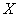 Тогда ее дисперсия равна…4. Найти размах, моду и медиану вариационного ряда  В ответе записать сумму полученных величин.5. В результате измерений некоторой физической величины одним прибором без систематических ошибок получены следующие результаты (в Па): 4, 5, 6, 7, 8. Тогда несмещенная оценка дисперсии равна…Вариант 21. В первой урне 4 белых и 6 черных шаров. Во второй урне 2 белых и 18 черных шара. Из наудачу взятой урны вынули один шар, который оказался белым. Тогда вероятность того, что этот шар извлечен из второй урны, равна…2. Даны две независимые дискретные случайные величины X и Y:Тогда вероятность значения суммы  равна…3. Дискретная случайная величина  задана законом распределения вероятностей: Тогда ее дисперсия равна …4. Найти размах, моду и медиану вариационного ряда  В ответе записать сумму полученных величин.5. В результате измерений некоторой физической величины одним прибором без систематических ошибок получены следующие результаты (в Па): 5, 6, 7, 8, 9. Тогда несмещенная оценка дисперсии равна…Наименование оценочного средства (контрольно-оценочного мероприятия)Критерии оцениванияШкалы оцениванияШкалы оцениванияНаименование оценочного средства (контрольно-оценочного мероприятия)Критерии оценивания100-балльная системаПятибалльная системаКонтрольная работаОбучающийся демонстрирует грамотное решение всех задач, использование правильных методов решения при незначительных вычислительных погрешностях (арифметических ошибках); 5Контрольная работаПродемонстрировано использование правильных методов при решении задач при наличии существенных ошибок в 1-2 из них; 4Контрольная работаОбучающийся использует верные методы решения, но правильные ответы в большинстве случаев (в том числе из-за арифметических ошибок) отсутствуют;3Контрольная работаОбучающимся использованы неверные методы решения, отсутствуют верные ответы.2Форма промежуточной аттестацииТиповые контрольные задания и иные материалыдля проведения промежуточной аттестации:Экзамен (первый семестр) в письменной форме по билетамЭКЗАМЕНАЦИОННЫЙ БИЛЕТ № 11. Матрицы и операции над ними.2. Решить с помощью правила Крамера систему уравнений: 3. Даны точки , . Точка C, делящая отрезок АВ в отношении , имеет вид …4. Точка   задана в полярной системе координат. Тогда в прямоугольной системе координат точка A имеет вид ...5. Предел  равен …6. Количество точек разрыва функции   равно …7. Уравнение наклонной асимптоты графика функции  имеет вид …8. Смешанное произведение  векторов ,  ,  равно …9. Результатом деления комплексного числа  на комплексное число  является комплексное число …10. Производная функции  имеет вид …ЭКЗАМЕНАЦИОННЫЙ БИЛЕТ № 21. Определители и их свойства.2. Решить с помощью правила Крамера систему уравнений: 3. Даны точки , . Точка C, делящая отрезок АВ в отношении , имеет вид …4. Точка   задана в полярной системе координат. Тогда в прямоугольной системе координат точка A имеет вид ...5. Предел  равен …6. Количество точек разрыва функции   равно …7. Уравнение наклонной асимптоты графика функции  имеет вид …8. Смешанное произведение  векторов ,  ,  равно …9. Результатом деления комплексного числа  на комплексное число  является комплексное число …10. Производная функции  имеет вид …Экзамен (второй семестр) в письменной форме по билетамЭКЗАМЕНАЦИОННЫЙ БИЛЕТ № 11. Неопределенный интеграл и его свойства.2. Исследовать на сходимость несобственный интеграл .3. Найти частные производные первого порядка функции: .4. Вычислить градиент скалярного поля  в точке .5. Уравнение касательной плоскости к поверхности  в точке  имеет вид …ЭКЗАМЕНАЦИОННЫЙ БИЛЕТ № 21. Определенный интеграл и его свойства.2. Исследовать на сходимость несобственный интеграл .3. Найти частные производные первого порядка функции: .4. Вычислить градиент скалярного поля  в точке .5.Уравнение нормали к поверхности  в точке   имеет вид…Экзамен (третий семестр) в письменной форме по билетамЭКЗАМЕНАЦИОННЫЙ БИЛЕТ № 11. Классическое определение вероятности и ее свойства.2. Из урны, в которой находятся 10 черных и 6 белых шаров, вынимают одновременно 2 шара. Тогда вероятность того, что оба шара будут черными, равна … 3. Два предприятия разнотипную продукцию. Вероятности их банкротства в течение года равны 0,1 и 0,2 соответственно. Тогда вероятность того, что в течение года обанкротится хотя бы одно предприятие, равна …4. В первой урне 2 белых и 18 черных шаров. Во второй урне 4 белых и 6 черных шара. Из наудачу взятой урны вынули один шар, который оказался белым. Тогда вероятность того, что этот шар извлечен из первой урны, равна…5. Даны две независимые дискретные случайные величины X и Y:Тогда вероятность значения суммы  равна…6. В результате измерений некоторой физической величины одним прибором без систематических ошибок получены следующие результаты (в Па): 4, 5, 6, 7, 8. Тогда несмещенная оценка дисперсии равна…7.Какое из ниже перечисленных дифференциальных уравнений является однородным дифференциальным уравнением первого порядка и почему:1) , 2) , 3) , 4) .8.Какой вид имеет общее решение дифференциального уравнения   при ?9.Найти решение задачи Коши .10.Какой вид имеет частное решение линейного неоднородного дифференциального уравнения второго порядка ?ЭКЗАМЕНАЦИОННЫЙ БИЛЕТ № 21. Условная вероятность и формула полной вероятности.2. Из урны, в которой находятся 6 черных и 10 белых шаров, вынимают одновременно 2 шара. Тогда вероятность того, что оба шара будут белыми, равна …3. Два предприятия разнотипную продукцию. Вероятности их банкротства в течение года равны 0,2 и 0,3 соответственно. Тогда вероятность того, что в течение года обанкротится хотя бы одно предприятие, равна … 4. В первой урне 4 белых и 6 черных шаров. Во второй урне 2 белых и 18 черных шара. Из наудачу взятой урны вынули один шар, который оказался белым. Тогда вероятность того, что этот шар извлечен из второй урны, равна…5. Даны две независимые дискретные случайные величины X и Y:Тогда вероятность значения суммы  равна…6. В результате измерений некоторой физической величины одним прибором без систематических ошибок получены следующие результаты (в Па): 5, 6, 7, 8, 9. Тогда несмещенная оценка дисперсии равна…7.Какое из ниже перечисленных дифференциальных уравнений является однородным дифференциальным уравнением первого порядка и почему:	1) , 2) ,  3) , 4) .8.Какой вид имеет общее решение дифференциального уравнения   при ?9.Найти решение задачи Коши .10.Какой вид имеет частное решение линейного неоднородного дифференциального уравнения второго порядка ?Форма промежуточной аттестацииКритерии оцениванияШкалы оцениванияШкалы оцениванияНаименование оценочного средстваКритерии оценивания100-балльная системаПятибалльная системаЭкзамен:в письменной форме по билетамОбучающийся:демонстрирует знания отличающиеся глубиной и содержательностью, дает полный исчерпывающий ответ, как на основные вопросы билета, так и на дополнительные;свободно владеет научными понятиями, ведет диалог и вступает в научную дискуссию;способен к интеграции знаний по определенной теме, структурированию ответа, к анализу положений существующих теорий, научных школ, направлений по вопросу билета;логично и доказательно раскрывает проблему, предложенную в билете;свободно выполняет практические задания повышенной сложности, предусмотренные программой, демонстрирует системную работу с основной и дополнительной литературой.Ответ не содержит фактических ошибок и характеризуется глубиной, полнотой, уверенностью суждений, иллюстрируется примерами, в том числе из собственной практики.5Экзамен:в письменной форме по билетамОбучающийся:показывает достаточное знание учебного материала, но допускает несущественные фактические ошибки, которые способен исправить самостоятельно, благодаря наводящему вопросу;недостаточно раскрыта проблема по одному из вопросов билета;недостаточно логично построено изложение вопроса;успешно выполняет предусмотренные в программе практические задания средней сложности, активно работает с основной литературой,демонстрирует, в целом, системный подход к решению практических задач, к самостоятельному пополнению и обновлению знаний в ходе дальнейшей учебной работы и профессиональной деятельности. В ответе раскрыто, в основном, содержание билета, имеются неточности при ответе на дополнительные вопросы.4Экзамен:в письменной форме по билетамОбучающийся:показывает знания фрагментарного характера, которые отличаются поверхностностью и малой содержательностью, допускает фактические грубые ошибки;не может обосновать закономерности и принципы, объяснить факты, нарушена логика изложения, отсутствует осмысленность представляемого материала, представления о межпредметных связях слабые;справляется с выполнением практических заданий, предусмотренных программой, знаком с основной литературой, рекомендованной программой, допускает погрешности и ошибки при теоретических ответах и в ходе практической работы.Содержание билета раскрыто слабо, имеются неточности при ответе на основные и дополнительные вопросы билета, ответ носит репродуктивный характер. Неуверенно, с большими затруднениями решает практические задачи или не справляется с ними самостоятельно.3Экзамен:в письменной форме по билетамОбучающийся, обнаруживает существенные пробелы в знаниях основного учебного материала, допускает принципиальные ошибки в выполнении предусмотренных программой практических заданий. На большую часть дополнительных вопросов по содержанию экзамена затрудняется дать ответ или не дает верных ответов.2Форма контроля100-балльная система Пятибалльная системаТекущий контроль:  - Контрольная работа 2 – 5 Промежуточная аттестация (в традиционной форме)отличнохорошоудовлетворительнонеудовлетворительноИтого за семестрэкзамен отличнохорошоудовлетворительнонеудовлетворительноНаименование учебных аудиторий, лабораторий, мастерских, библиотек, спортзалов, помещений для хранения и профилактического обслуживания учебного оборудования и т.п.Оснащенность учебных аудиторий, лабораторий, мастерских, библиотек, спортивных залов, помещений для хранения и профилактического обслуживания учебного оборудования и т.п.119071, г. Москва, Малый Калужский переулок, дом 1, строение 1119071, г. Москва, Малый Калужский переулок, дом 1, строение 1Аудитории для проведения занятий лекционного типакомплект учебной мебели, технические средства обучения, служащие для представления учебной информации большой аудитории: проектор.Аудитории  для проведения занятий семинарского типа, групповых и индивидуальных консультаций, текущего контроля и промежуточной аттестациикомплект учебной мебели. Помещения для самостоятельной работы обучающихсяОснащенность помещений для самостоятельной работы обучающихсяЧитальный зал библиотекикомпьютерная техника;
подключение к сети «Интернет»№ п/пАвтор(ы)Наименование изданияВид издания (учебник, УП, МП и др.)ИздательствоГодизданияАдрес сайта ЭБСили электронного ресурса (заполняется для изданий в электронном виде)Количество экземпляров в библиотеке Университета10.1 Основная литература, в том числе электронные издания10.1 Основная литература, в том числе электронные издания10.1 Основная литература, в том числе электронные издания10.1 Основная литература, в том числе электронные издания10.1 Основная литература, в том числе электронные издания10.1 Основная литература, в том числе электронные издания10.1 Основная литература, в том числе электронные издания10.1 Основная литература, в том числе электронные издания1Письменный Д. Т.Конспект лекцийпо высшей математике. Полный курсУчебникМ.: Айрис-пресс20093622Пискунов Н.С.Дифференциальное и интегральное исчисления для втузов.  Т. 1 УчебникМ.: Интеграл-пресс20101Пискунов Н.С.Дифференциальное и интегральное исчисления для втузов.  Т. 2УчебникМ.: Интеграл-пресс200953Минорский В. П.Сборник задач по высшей математикеУчебникМ.: Физматлит20102055Гмурман В.ЕТеория вероятностей и математическая статистикаУчебникМ.: Высшая школа20024(Ред.) Демидович Б.П.Задачи и упражнения по математическому анализу для втузовУчебное пособиеМ.: Астрель20101510.2 Дополнительная литература, в том числе электронные издания10.2 Дополнительная литература, в том числе электронные издания10.2 Дополнительная литература, в том числе электронные издания10.2 Дополнительная литература, в том числе электронные издания10.2 Дополнительная литература, в том числе электронные издания10.2 Дополнительная литература, в том числе электронные издания10.2 Дополнительная литература, в том числе электронные издания10.2 Дополнительная литература, в том числе электронные издания1Беклемишев Д.В.Курс аналитической геометрииУчебникМ. Физматлит200122Данко П.Е., Попов А.Г.,Кожевникова Т.Я.Высшая математика в упражнениях и задачах ч. 1, Учебное пособиеМ:. Оникс: Мир и образование2009383Данко П.Е., Попов А.Г.,Кожевникова Т.Я.Высшая математика в упражнениях и задачах ч. 2Учебное пособиеМ:. Оникс: Мир и образование20092410.3 Методические материалы (указания, рекомендации по освоению дисциплины (модуля) авторов РГУ им. А. Н. Косыгина)10.3 Методические материалы (указания, рекомендации по освоению дисциплины (модуля) авторов РГУ им. А. Н. Косыгина)10.3 Методические материалы (указания, рекомендации по освоению дисциплины (модуля) авторов РГУ им. А. Н. Косыгина)10.3 Методические материалы (указания, рекомендации по освоению дисциплины (модуля) авторов РГУ им. А. Н. Косыгина)10.3 Методические материалы (указания, рекомендации по освоению дисциплины (модуля) авторов РГУ им. А. Н. Косыгина)10.3 Методические материалы (указания, рекомендации по освоению дисциплины (модуля) авторов РГУ им. А. Н. Косыгина)10.3 Методические материалы (указания, рекомендации по освоению дисциплины (модуля) авторов РГУ им. А. Н. Косыгина)10.3 Методические материалы (указания, рекомендации по освоению дисциплины (модуля) авторов РГУ им. А. Н. Косыгина)1.Скородумов В.Ф. Сборник заданий для подготовки к интернет-экзамену по математикеУчебное пособиеМ.: РГУ им. А.Н.Косыгина201752.Михеев А.А., Островский Ю.К., Скородумов В.Ф. Математика. Сборник заданий для подготовки к интернет-экзамену.Учебное пособиеМ.: РГУ им. А.Н.Косыгина201853.Скородумов В.Ф. Высшая математика. Сборник задач.Учебное пособиеМ.: РГУ им. А.Н.Косыгина201854.Скородумов В.Ф.Краткий курс высшей математики. Часть 1 Учебное пособиеМ.: РГУ им. А. Н. Косыгина201955.Скородумов В.Ф.Краткий курс высшей математики. Часть 2 Учебное пособиеМ.: РГУ им. А. Н. Косыгина202056.Скородумов В.Ф.Краткий курс высшей математики. Часть 1 Учебное пособиеМ.: РГУ им. А. Н. Косыгина202120№ ппЭлектронные учебные издания, электронные образовательные ресурсыЭБС «Лань» http://www.e.lanbook.com/«Znanium.com» научно-издательского центра «Инфра-М»http://znanium.com/ Электронные издания «РГУ им. А.Н. Косыгина» на платформе ЭБС «Znanium.com» http://znanium.com/…Профессиональные базы данных, информационные справочные системы………№ ппгод обновления РПДхарактер изменений/обновлений с указанием разделаномер протокола и дата заседания кафедры